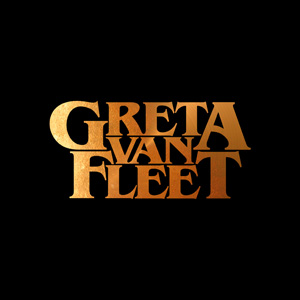 Anthem of the Peaceful Army Lyrics01.  Age of ManIn an age of darkness light appears And it wards away the ancient fears March to the anthem of the heart To a brand new day, a brand new start  To wonder lands of ice and snow In the desert heat where nothing grows  A tree of life in rain and sun  To reach the sky it’s just begun And as we came into the clear To find ourselves where we are here Who is the wiser to help us steer And will we know when the end is near   Beauty lives in every soul The more you love the more you know They pass the torch and it still burns Once children then it’s now our turn  And as we came into the clear To find ourselves where we are here Who is the wiser to help us steer And will we know when the end is near And as we came into the clear To find ourselves where we are here Who is the wiser to help us steer And will we know when the end is near 02.  The Cold WindWoe sweet mama, lay me down in my graveLeave me baby, I’m too far gone to save The snow is comin’, all the village folk know This wicked shiver, chills me down to my soulOnly time will tellTake the ox to town and you can sellAnd leave me in my bedToday The Yankee peddler bargains with you on his way, Woe sweet mama’s gotten herself a new drayKeep the children snug as the wagon rolls on When the cold wind blows most of them will be goneOnly time can tellTake the ox to town and I’ll get wellAnd leave me in my bedToday Only time will tellYou take the ox to town and you can sell And leave me in my bedToday 03.  When The Curtain FallsWell you’re so great and I love you soYou know I’m your biggest fanI saw your picture and it’s the bestThe finest in the land Camera, lights and actionAnd words you know so wellYou’re in and out of fashion In a Hollywood of hell When the curtain fallsWalk the hollows halls babeOnce a valley dollNow you’re not at allNoWell I loved you in that move show Can I have your autographIt’s so funny you have such charm And the whole thing made me laugh Obetrol and cocktailsYou’re counting all your ringsThey all said they loved you(Didn’t they darlin’)Well they’ve taken all your thingsWhen the curtain fallsWalk the hollow halls babeOnce a valley dollNow you’re not at allNoWell listen darlinIt’s been real swellWhat can I sayYou’ve got it allYou’re a one woman show But I’m not gonna’ lie You could use a little workWell, at your ageWhen the curtain fallsWalk the hollow halls babe Once a valley dollNow you’re not at all Goodbye baby, goodbye 04.  Watching OverMany long years amongst the treesMany long years on the ground To be with one that’s never seenThe one that stands and watches overI wonder when we’ll realizeThis is what we’ve got leftAnd it’s our demise With the water rising And air so thinStill the children smiling Can we see no sin This is what we all have seenToo many years tearing down Even though we couldn’t believeIt’s only clearer in the mirrorNowI wonder when, we’ll realizeThis is what we’ve got leftAnd it’s our demiseWith the water rising And the air so thin Still the children smiling Can we see no sin See no sin See no sin05.  Lover Leaver (Taker Believer)Oh my holy lord,Sets my soul on fire.Flames of love and sweet perfume,She’s my heart’s desire.She’s an angel straight from hell,Draws me to the deep.In the darkness way below,It’s my heart she’ll keep.YeahThunder underground,Watch the castle fall.Sound of wind it takes the sky,Winter takes us all.Mountain high against the sky,Watches as we pray.Laughing loud and smiling proud,This is where we lay.LoverLeaverTaker BelieverOh god hellfire, Witch of Endor raised.Saul would fall to his knees, watch the fire blaze.Satan plays his flute for himThe sound it burns his earsWatches as the peace of man slips and disappears.LoverLeaverTakerBelieverBeliever06.  You’re The OneBabe, ain’t no denyin’That I got you in my headGirl, I’d be flyin’If you stood yourself and saidYou’re the one I want You’re the one I needYou’re the one I hadSo come on back to me Babe, you’re so young and prettyBut you’re evil, you oughta know Won’t you stand yourself and showYou’re the one I wantYou’re the one I needYou’re the one I hadSo come on back to me See where we’ve been Won’t you hold my hand and stay awhileYou’re the one I wantYou’re the one I needYou’re the one I hadSo come on back to me You’re the one I wantYou’re the one I needYou’re the one I hadSo come on back to me 07.  The New DayLet the new day shine its light on meShake the old way, nights too dark to seeFree tomorrow, it’s bright with something newBelieve the righteous, and it will come trueYou’re a child in the garden You’re growing up I’ll watch you bloomAnd your dreams are not forgotten You’ll be a woman soonLove isn’t greed it’s a need that goes unspoken Love doesn’t leave when you fade away Pain isn’t vain if it means your heart’s been brokenPain is the same as a means to healLet me try love, you know I’m only one Live or die love, I tried and to me won We’re the future, it’s hard to say we know And the suture is what we have to sew You are a child in the garden You’re growing up I’ll watch you bloomAnd your dreams are not forgottenYou’ll be a woman soonLove isn’t greed it’s a need that goes unspoken Love doesn’t leave when you fade away Pain isn’t vain if it means your heart’s been brokenPain is the same as means to heal Love doesn’t fade away (x2)08.  Mountain of the SunThe sun shines brighter from aboveAnd you’re the woman that I loveClimb the mountain even higherTo kiss the sun fight the fireI’ll make you mine You’re my sunshine I’ll make you mine You’re my sunshine Take me with you when you go          To be with you is all I knowAs we ride, we light the fireThe second sun’s our loves desireI’ll make you mine You’re my sunshine I’ll make you mine You’re my sunshine The sun shines brighter from above And you’re the woman that I loveWe climb the mountain even higher Kiss the sun, fight the fire I’ll make you mine You’re my sunshine I’ll make you mine You’re my sunshine 09.  Brave New WorldAs to the drifters of the high rift plainsThey can see the ashes, and the acid rainIt turns to dust before their very eyesAnd it chokes to death within the smog it lies Take one look at your skies And in the darkness realizeKill fear, the power of liesFor we will not be hypnotized Turn back the clock within your glass of sand To a time of love within this blackened landA silent child climbs a mound of charWhere he plants a seed that grows beyond the starsTake one look at your skies And in the darkness realizeKill fear, the power of liesFor we will not be hypnotizedTake one look at your skies And in the darkness realizeKill fear, the power of liesFor we will not be hypnotizedOh10.  AnthemWith the news, there’s something everyday So many people, thinking different ways you say  Where is the music, tune to free the soul A simple lyric to unite us all you know Your opinion only knows  The one thing that you seem to want to have most And you chose To save yourself in your own time You’ll have to stay and open up your own mind And every glow in the twilight knows That the world is only what the world is made of Just you and me, can agree to disagree And the world is only what the world is made of   In all the noise, we’re facing everyday The colored world has turned into a grey you say And from the void, the place in which we came Can we step back, and see we want the same, oh lord!  Your opinion only knows  The one thing that you seem to want to have most And you chose To save yourself in your own time You’ll have to stay and open up your own mind And every glow in the twilight knows That the world is only what world is made of Just you and me, can agree to disagree And the world is only what the world is made of   All songs written by Josh Kiszka, Jake Kiszka, Sam Kiszka, Danny WagnerPublished by LAVA Music Publishibg, BMI